“TRENDS IN DENTAL CARIES FROM 1981 TO 2010 IN INDIA- AN META ANALYSIS”AbstractBackground: Dental diseases are widely prevalent in India. Though most of them are not life-threatening, these diseases are often very agonizing, expensive to cure and cause loss of several man-days. The purpose of this study was to conduct a meta analysis of trends in dental caries prevalence in the Indian population, over a 30-year period, from 1981 to 2010, and the likely reasons for these trends.Methods: A systematic search for published dental articles was entailed for the period from 1981 through 2010 were collected from the data bases like PubMed, and peer reviewed National level Journals ( JIAPHD, IJPH, JISPPD, JIDA, IJDR, and IJS). Data from NCMH Background Papers, government survey reports and unpublished university theses were also included. The study sample had to be indigenous Indian general population; and group sample had to be a minimum of 20. The age groups were chosen to provide information on the primary dentition in children and the permanent dentition in adolescents and mature adults. Sample sizes, the prevalence of caries were recorded for each study group. Data filtering was done in a specified meta- analysis protocol and the testing of the significance of heterogeneity of studies was based on Chi square test and tau square. The obtained results were tabled and trend lines were formulated. Trends in dental caries in different age groups from 1980 t0 2010 were described using fixed & random effect model.Results: Total available studies were 287, the studies satisfied inclusion criteria were 107, among that 23 were primary studies, and 84 were secondary. Prevalence from 1981-2010 in 4- 6 years & 30 – 44 years age group varied from 25.5% to 57.5 % & 36.02 % to 83.42 % showing a steady increase in the dental caries trend. To the contrary, prevalence in dental caries from 1981-2010 in 11 - 13 years & 14 - 16 years age group varied from 49.5% to 79.8 % & 36.8% to 70.2% showing a steady decreasing trend.Conclusion: This kind of meta analysis provides important descriptive information about the disease status, measurement of change in disease level is an important component of epidemiology, the reasons for the changes, as well as its impact on the society are observed. In conclusion, trends in dental caries presented in this paper are more accurate and precise compared to the individual studies as meta-analysis reduces the standard error by increasing the sample size.Keywords: prevalence, heterogeneity coefficient, systematic review, funnel plotINTRODUCTIONDental diseases are widely prevalent in India. Though most of it are not life-threatening, these diseases are often very agonizing, expensive to cure and cause loss of several man-days.1 It has now been identified that oral and general are closely interconnected. Poor oral health impacts the features of mastication and speech, and eventually the overall well-being of an individual. Dental caries is one such common oral disease.Dental caries is a disease of civilized society, prevalence of which is influenced by many risk factors such as sex, age, socioeconomic status, dietary patterns and oral hygiene habits, but genetics also plays a role. It’s very high morbidity potential has brought this disease into the spotlight of dental practice. There is practically no geographical area in the world whose inhabitants do not display some evidence of dental caries. Non-communicable diseases are fast becoming the leading cause of disability and mortality in the developing nations and as a result, the health policy-planners may face remarkable challenges to make proper health policies towards such diseases.2A developing country like India, faces many challenges in rendering oral health needs. It is essential to monitor changes in prevalence and severity of oral disease and to assess relevant and putative risk factors over time. Knowledge of caries distribution is essential for understanding the potential opportunities and likely impact of new biotechnologies and biomaterials so as to reduce the caries burden in the country.The previous literature existing on the status of the dental caries in the Indian population shows that during 1940 the prevalence of dental caries in India was 55.5%, during 1960 it was reported to be 68%.1 A very extensive and comprehensive National Health Survey conducted in 2004 throughout India showed that the prevalence of dental caries was 51.9% in 5 year-old children, 53.8% in 12 year-old children, 63.1% in 15 year-old adolescent, 80.2% in adults aged  years-old, 85.0% in adults aged 65-74 years old people.3 Overall the general impression is that dental caries has increased in prevalence and severity in urban and cosmopolitan population. However there is no clear picture as yet regarding the disease status in rural and backward areas of country.The prevention of dental caries has long been considered as an important task of the dental profession.  In order to assess the magnitude of the preventive task it is necessary to know the extent and severity of the disease.Oral health surveys and caries prevalence studies provide essential descriptive information about the disease status, measurement of change in disease level, the reasons for the observed changes, as well as its impact on the society. The purpose of this study was to conduct a systematic review of trends in dental caries prevalence and severity in the Indian population, over a 30-year period, from 1981 to 2010, and the likely reasons for these trends, thereby providing insights for the prevention and treatment of the disease.  As of date, there are no such documented studies on the subject which encompass a vast window period of three decades. The ensuing information thereof may as such provide invaluable contribution towards the implication of National Oral Health Policy for the country. MATERIALS AND METHODAuthentic scientific research papers are collected from the data bases like PubMed, and peer reviewed National level Journals like JIAPHD, IJPH, JISPPD, JIDA, IJDR, and IJS. Data from NCMH Background Papers, government survey reports and unpublished university theses were also included.A systematic search for published dental articles was entailed for the period from 1981 through 2010. The key words used in searching were Trends, India, Dental Caries, Prevalence, Oral Health Status and Treatment Need. For inclusion in the review an article had to have clearly defined ages within five grouping namely 4-6 years, 11-13 years, 14-16 years, 30- 44 years; investigator’s name, place and year of the study; standard diagnostic criteria (Henry, Palmer  and Knutson-DMFT/WHO criteria). The study sample had to be indigenous Indian general population; and group sample had to be a minimum of 20. The age groups are chosen to provide information on the primary dentition in children and the permanent dentition in adolescents and mature adults. Sample sizes, the prevalence of caries were recorded for each study group. Database on extracts from literature based results had been developed in a specified meta- analysis protocol. The numerous columns were potentially added to code each objective found in all the sources of experimental data. Data filtering was done in three steps. First, the study under consideration had to be coherent with the objectives of the meta analysis (Table – 1).The second step consisted of a thorough and critical review of each publication under consideration, focusing on the detection of errors in the reporting of quantitative results (Table – 2,3,4,5). In the third step, it was important to ensure that the selected publication did not appear to be an outlier with respect to the characteristics and relations under consideration.The testing if the significance of heterogeneity of studies is based on Chi square test and tau square. Depending on the Tau (heterogeneity coefficient), fixed effect and random effect models were selected for integrating the results. When the Tau value was zero, the Inverse variance method was used as fixed effect model, otherwise a random effect model by Der Simonian and Laird method (DL method) used. Random effect model allows the study variation by coefficient of heterogeneity to some extent while integrating results and in the present study, the maximum Tau2 is allowed was 20 so as to avoid the larger heterogeneity among the studies.4,5 Inverse-Variance Method: The Inverse-Variance Method (IV method) was used to pool either binary, continuous or correlation data. This approach has wide applicability since it can be used to combine any estimate that has standard error available. The effect size or mean are combined to give a pooled estimate (denoted by θ) by calculating weighted average of the treatment effects from the individual studies as follows.θᵢᵥ= Where the weights wi are calculated as,wᵢ =  That is, the weight for the ith study is equal to its precision of the estimate.The standard error of θIV is given by,SE=(θIV)= The heterogeneity statistic (denoted by Qw) is given by,Qw =∑wi(θi − θIV)2The Qw follows chi-square distribution with (k-1) degrees of freedom, where k is the number of studies included in the meta-analysis.	DerSimonian and Laird Method: The DerSimonian and Laird method (DL method) of meta-analysis is based on the random effects model. Under the random effects model, the assumption of common effect is relaxed, and the effect size or mean θi are assumed to have a normal distribution with mean θ and variance τ2. The usual DL estimate for τ2 is given by,τ2=   where, Qw is the heterogeneity statistic, and the weights wi are calculated as in the IV Method, and k is the number of studies. The τ2 is set to zero if Qw<(k-1). In this approach, the weights for each study effect size   are as given below. 	=   The pooled estimate is given by,θDL=  With standard error,SE(θDL)= The heterogeneity statistic and its test of significance is a given in the IV method. The obtained results were tabled and trend lines were formulated. Comprehensive meta analysis (version 2) was used for statistical analysis. In the meta analysis, random effect model and fixed effect model are commonly used for analysis. Funnel plot was used to check possibility of publication bias. To verify visual inspection of funnel plot, Egger’s test and Begg’s test was used. Studies on prevalence of dental caries considered for meta-analysisDATA COLLECTION ( TABLE -1)TABLE-2:  Studies on prevalence of dental caries among 4-5 years old considered for meta-analysisTABLE-3:  Studies on prevalence of dental caries among 11-13 years old considered for meta-analysisTABLE-4:  Studies on prevalence of dental caries among 14-16 years old considered for meta-analysisTABLE-5:  Studies on prevalence of dental caries among 35-44 years old considered for meta-analysisRESULTS:    Prevalence of dental caries in 1981-1985 was 37.57, but it increased steeply to 56.67 in 1986-1990. During 1991-95 it abruptly decreased to 25.5, again during 1996-2000 there was a sharp rise to 57.54, which again slightly decreased to 52.75 during  2001-2005. During  2006-2010 caries prevalence was almost similar to last five years i.e. 52.11. Over all analysis shows there is an increasing trend from 1981-2010 in 4-6 year age group. (Table-6) (Figure-1).      Prevalence of dental caries during 1981-1985 was 79.85, but it decreased abruptly to 49.57 during 1986-1990. During 1991-95 there was a sharp rise to 79.93, followed by a sharp decrease to 50.69 again during 1996-2000. During 2001-05 it was 50.61, which is almost similar to last 5 year. During 2006-2010 it slightly decreased to 49.14. Over all analysis shows there is a decreasing trend from 1981-2010 in 11-13 year age group. (Table-7) (Figure-2).Prevalence of dental caries in 1981-1985 was 70.28, which decreased drastically to 36.82 during 1986-1990. In the year 1991-1995 it gradually increased to 52.97, followed by a sharp decrease to 37.9 during 1996-2000. During 2001-05 it sharply increased to 52.09 and during 2006-2010 it slightly increased to 53.94. Over all analysis shows there is a decreasing trend from 1981-2010 in 14-16 year age group. (Table-8) (Figure-3).Prevalence of dental caries during 1981-1985 was 58.29, but it decreased to 36.02 during 1991-1995. During the year 2001-2005 there was peak at 83.428, again during 2006-2010 there was a gradual decrease to 70.63. Over all analysis shows there is an increasing trend from 1981-2010 (Table-9) (Figure-4). Funnel plots was employed to assess the possibility of publication bias. In the absences of publication bias, studies are distributed symmetrically around the mean prevalence. By contrast, in the presence of publication bias, it is expected that bottom of funnel plot would show a higher concentration of studies on one side of mean than the other. Funnel plot for primary dentition (Figure 5) appeared symmetrical at the top, middle and bottom of the funnel plot. For more confirmation, the visual impression Egger’s and Begg’s test were used to test publication bias. Egger’s test (p=0.022) and Begg’s test (p=0.99) supported visual impression and did not indicate any publication bias. The “trim-and-fill” method was used to find out the missing number of studies, which could help remove publication bias, results showed that there were no missing studies, and the method suggested the same calculated prevalence and class interval. Funnel plot for permanent dentition (Figure 6,7,8) was symmetrical at the top and in the middle, as well. Egger’s and Begg’s test showed dissimilar results. Begg’s test for age 12, 15 and 35 – 44 years age group with p=0.004, 0.09, 0.5 did not indicate publication bias, Egger’s test for age 12, 15 and 35 – 44 years age group p=0.21,0.65,0.4 respectively based on regression, showed no publication bias. The estimated prevalence changed from  36.8 –70.2 for 15 year & 36.02 – 70.6 for 35 – 44 year age group in the random effect model, and from 25.5 – 37.52 in 5 year & 50.6 to 79.9 in 12 year age groups in the fixed effect model.  TABLE – 6: Trends in dental caries prevalence from 1981-2010 in 4- 6 years age groupTABLE – 7: Trends in dental caries prevalence from 1981-2010 in 11-13 years age  groupTABLE – 8: Trends in dental caries prevalence from 1981-2010 in 14-16 years age groupTABLE – 9: Trends in dental caries prevalence from 1981-2010 in 35-44 years age groupGRAPHSFIGURE – 1: Trends in dental caries prevalence from 1981-2010 in 4-6 years age groupsFIGURE – 2: Trends in dental caries prevalence from 1981-2010 in 11-13 years age groupsFIGURE – 3: Trends in dental caries prevalence from 1981-2010 in 14-16 years age groupFIGURE – 4: Trends in dental caries prevalence from 1981-2010 in 35-44 years age groupFunnel plot of precision by mean for all age groups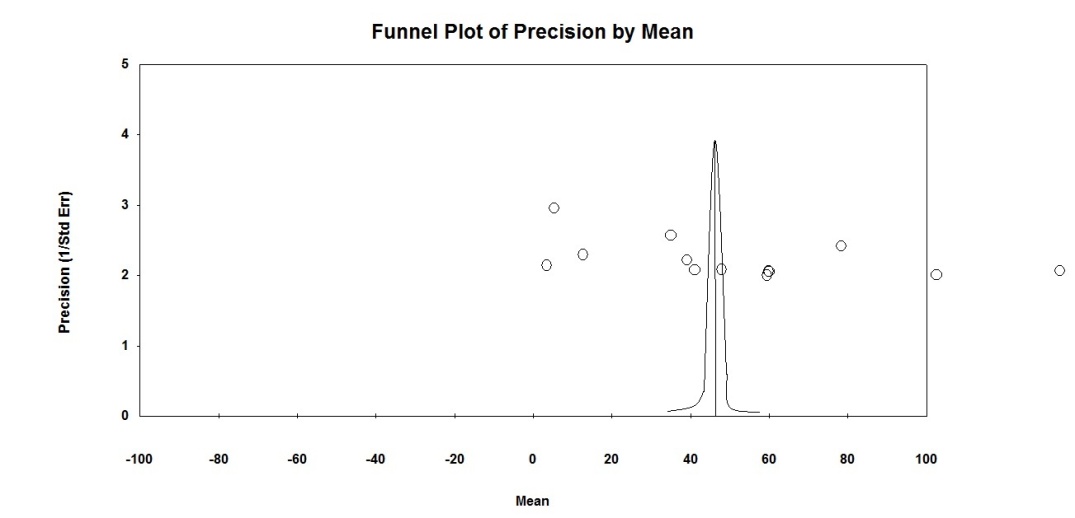 FIGURE – 5: Mean caries prevalence in primary teeth according to precision of 5 year age group (1981-2010)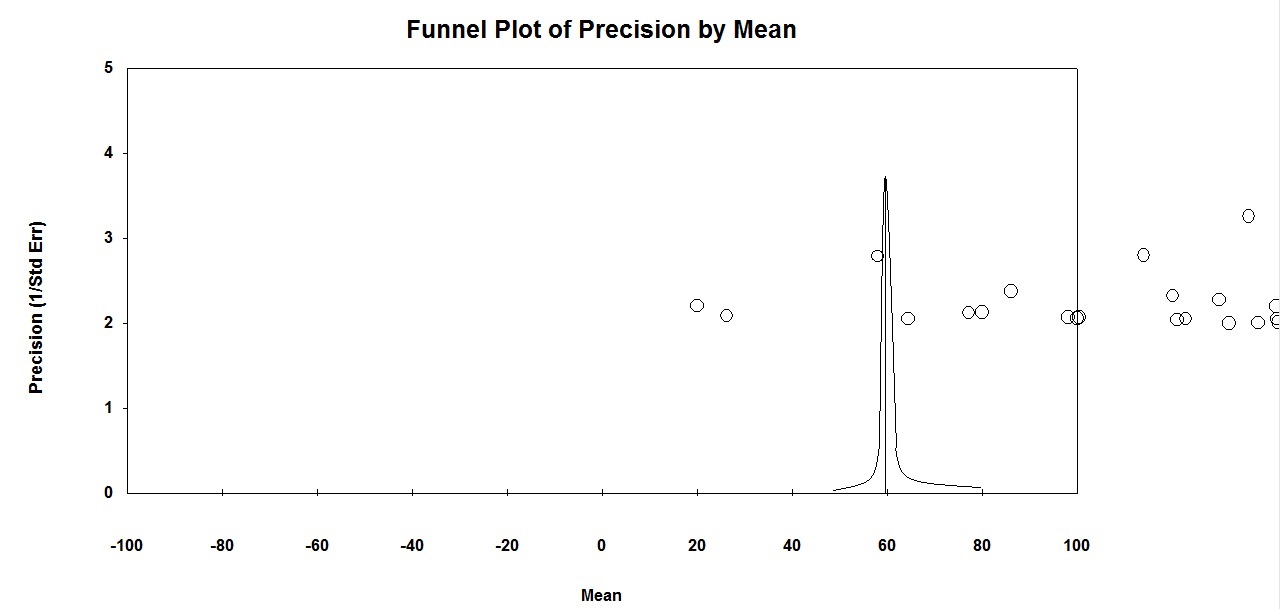 FIGURE – 6: Mean caries prevalence in permanent teeth according to precision of 12 year age group (1981-2010)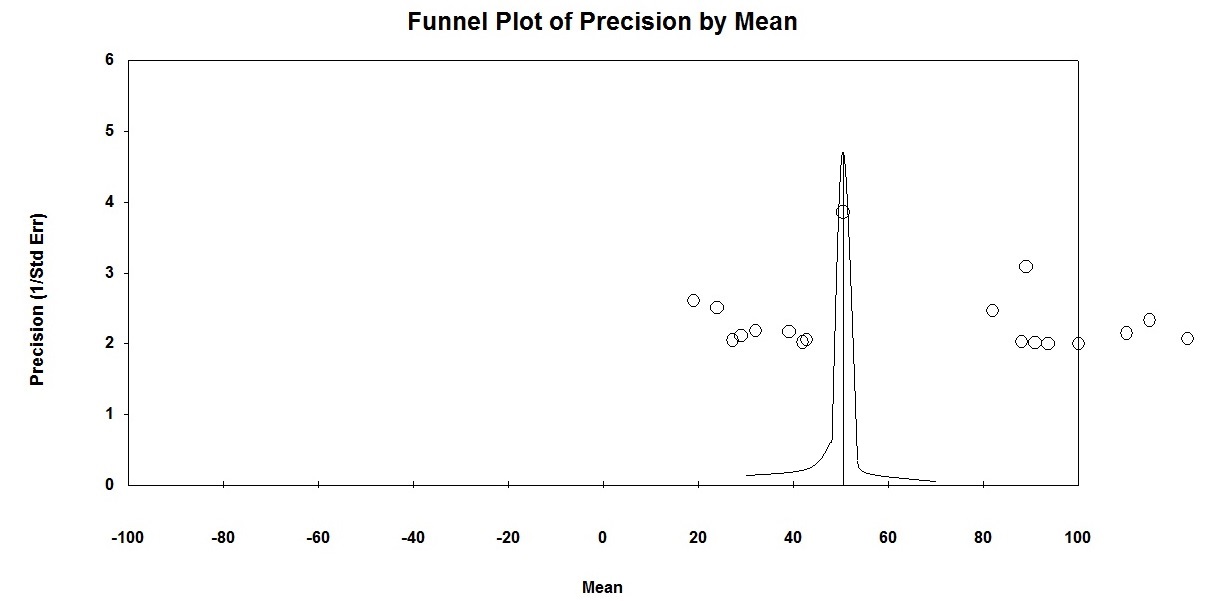 FIGURE – 7: Mean caries prevalence in permanent teeth according to precision of 15 year age group (1981-2010)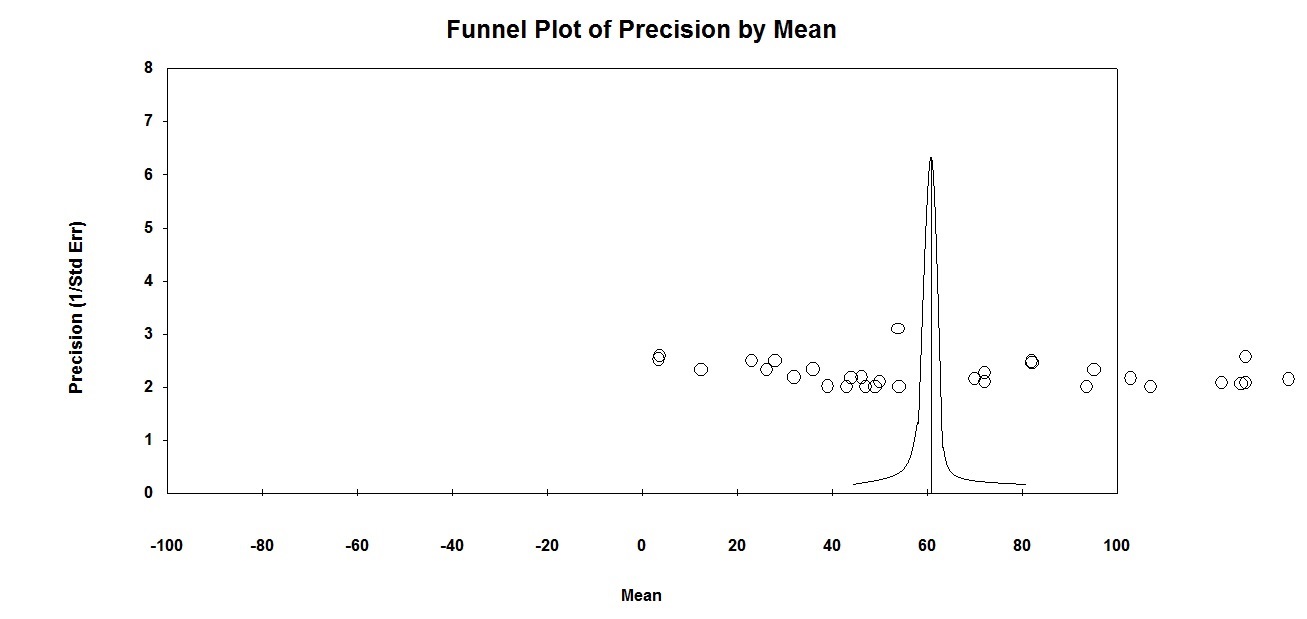 FIGURE – 8: Mean caries prevalence in permanent teeth according to precision of 35 - 44 year age group (1981-2010)DISCUSSION: To the best of our knowledge and belief, this is the first study to report the meta-analysis of trends of dental caries. Meta-analysis is used increasingly as a method of summarizing data that tests the same hypothesis in several different published studies. The validity of a choice of meta-analytical methods depends on pattern of variability (heterogeneity) observed in the study results. However, there is no empirical guidance currently available to judge which methods are appropriate in which circumstances so as to yield better results. Funnel plot and statistical tests were used to check publication bias. No publication bias was found when checked for all the age groups. The “trim-and-fill” method suggested funnel plot was symmetrical for all age groups and estimated prevalence changed from  36.8 –70.2 for 15 year & 36.02 – 70.6 for 35 – 44 year age group in the random effect model, and from 25.5 – 37.52 in 5 year & 50.6 to 79.9 in 12 year age groups in the fixed effect model.  Dental caries trend was determined in Africa in 1999. Public health agencies have a long tradition of monitoring trends in rates of disease and death and trends in medical, dental, social, and behavioural risk factors that may contribute to these adverse events. Trends in observed rates provide invaluable information for needs assessment, program planning, program evaluation, and policy development activities. Examining data over time also permits making predictions about future frequencies and rates of occurrence. Trend analysis is used for public health surveillance and monitoring, for forecasting, for policy analysis, and for etiologic analysis. A total of 287 studies were collected which were distributed across 22 states in India but only 107 studies met the inclusion criteria. Although 180 studies had the potential sources of information but they could not meet the inclusion criteria. This may be due to tremendous variation in age grouping reported in studies, in spite of 40 years of WHO guidelines which attempts to standardize information for comparison. Many of the excluded studies had not followed the WHO criteria for their studies hence had to be excluded from the analysis and also many of the articles had not mentioned the much needed point prevalence which is required for the analysis. For the inclusion of National oral health survey data, in this analysis state wise caries prevalence data was taken into consideration.PRINCIPLE FINDINGSThis study has shown the following trend:Over all from 1981 to 2010According to our study in 4-6 years age group – From 1981 to 2000 there is an increase in caries trend, but there is a slight decreasing caries trend in 2010 when compared to 2000. As there were not enough studies during period 1991 to 1995, there is a steep decrease in caries trend which may be due to fixed effect used in statistical analysis. Bonecker et al study of Time-lag analysis showed a marked and statistically significant decline in the prevalence and severity of dental caries between 1970 and 2000 in 5-6 year-old in a Latin American and Caribbean state study. It may be due to the fact that caries rates in these regions of developing countries studied with same systematic methodology have shown the same trends, indicate a common process not yet clarified. In contrast, our study shows an increasing trend in 5-6 year olds.30 This increase in caries trend in our study might be attributed  to factors like family income, parental education, parents dental knowledge, attitude&behaviour, the child’s dietary and oral hygiene habits, place of residence, increasing urbanization with switch from traditional starchy staple foods to more refined carbohydrates, frequent snacking habit, and irregular feeding practices from the mothers.According to our study in 11-13 years age group – From 1981 to 2010 there is a decrease in caries trend. Bonecker et al study of Time-lag analysis showed a marked and statistically significant decline in the prevalence and severity of dental caries between 1970 and 2000 in 11-13 year-old in a Latin American and Caribbean states.30 Similar decrease in dental caries also reported in South Africa and Swaziland in a systematic review of 1919-2007 by Cleaton-Jones et al.34 According to our study in 14-16 years age group – From the last 30 years i.e. from 1981 to 2010 there is a decreasing in caries trend, when compared to 1981. From the year 1986-2000 the caries prevalence had decreased. During 2001-2005 caries prevalence had increased. The caries trend during 2006-10 was similar to that observed during 2001-2005. Similar decrease in dental caries prevalence was also reported in South Africa and Swaziland in a systematic review of 1919-2007 by Cleaton-Jones et al.34The apparent general decline in dental caries in 11-13 and 14-16 years shown in this review is although pleasing is not tangible. The apparent reduction in dental caries in our opinion could not be due to changing diagnostic standards. This can be substantiated based on the following three observations – Firstly, the oral health surveys include the use of a probe until 1997, there after the surveys did not include probing as per WHO recommendation. Secondly, clinical and laboratory comparisons of caries diagnostics methods have shown similar results with and without the use of probes. Finally, one of the reasons for the decline in dental caries prevalence can be partly attributed due to the introduction of the ADA approved fluoridated tooth pastes into the Indian markets. According to our study in 30-44 years age group – From 1981 to 2010 there is an increase in caries trends. Due to lack of the published and unpublished literature, the trends between 1986-1990 and between 1996-2000 were not included in the analysis. This apparent increase can be due to the cumulative effect of the dental caries experience may be attributed to factors like unmet dental needs, lack of preventive regimens and public dental health programmes and lack of oral health policy in India.  There are no enough published and unpublished systematic review literature of the Indian caries trend scenario available for comparison to our results. STRENGTH AND WEAKNESS OF STUDY  Determining trends in any disease with a systematic review is dependent on the number of studies available and the quality of data from the studies. All the published investigations in the current review used the same WHO diagnostic methods and hence are reasonably comparable from diagnostic view point. The majority of the articles have following deficiencies 1. No description of sampling technique 2. No description of condition under which a survey was conducted.3. Some reports show only the prevalence rate and some only mean DMFT.UNANSWERED QUESTIONS AND FUTURE RESEARCHAn ideal situation would be worldwide surveillance of disease rates in the same regions through repeat surveys enabling true incidence investigation. But for obvious monetary reasons, this may not be feasible. However, these could be done at a limited number of sites as for example 5-yearly intervals, co-ordinated through an international agency such as WHO.    There is a clear need for caries surveillance through regular field survey in selected parts of country. There is also a need for international data base system for monitoring changes in oral health that is more robust than what is existant in the WHO oral data bank to enable systematic reviews like this.CONCLUSIONThe present meta analysis was planned to get the data from different corners of the country on dental caries prevalence by following standardized methodology. Present study results it is shown that in 11-13 and 14-16 years age groups there is decreasing caries trend from 1981 to 2010, but it is increasing in 5 and 35-44 years old. So the prevention of dental caries has long been considered as an important task for the health profession.  In order to assess the magnitude of the preventive task it is necessary to know the extent and severity of the disease. This kind of meta analysis provides important descriptive information about the disease status, measurement of change in disease level is an important component of epidemiology, the reasons for the changes, as well as its impact on the society are observed. In conclusion, trends in dental caries presented in this paper are more accurate and precise compared to the individual studies as meta-analysis reduces the standard error by increasing the sample size.REFRENCESNaseem S. Oral and dental diseases: Causes, prevention and treatment strategies,NCMH Background Papers. Burden of Disease in India 2005 (Last accessed on 04th May 2017).Joyson M et al. Status and treatment needs among 5 to 15 year old school going children. Journal of clinical and diagnostic research 2011;5(1):146-151.National oral health survey report 2004. (Last accessed on 04th May 2014).Glass G.V. Primary, secondary and meta-analysis of research. Educational Researcher Vol. 5, No. 10 (Nov., 1976), pp. 3-8.S. Mondal. Endocrine Profiles of Oestrous Cycle in Buffalo: A Meta-analysis. Asian-Aust. J. AnimSci February 2010; 23(2):169–174.Amman. Phd thesis to Australian university on children caries prevalence in India 2008 (Last accessed on 04th May 2014). Tyagi R. The prevalence of nursing caries in Davangere preschool children and its relationship with feeding practices and socioeconomic status of the family. J Indian Soc Pedod Prev Dent 2008;26(4):153-7.Aswath , Shankar. Oral Health Status and Treatment requirements of (3-5) Years old Pre- school Children In Bangalore City-A Survey. J Indian Assoc Public Health Dent 2002;2(2):1-2.Dash JK, Sahoo PK, Bhuyan SK, Sahoo SK. Prevalence of dental caries and treatment needs among children of  Cuttack (Orissa). J Indian Soc Pedod Prev Dent 2002;20(4):139-43.R Clumdan Agali, C.V.K. Reddy. A study needs assess the oral health status and treatment needs and distribution of dental manpower in Mysore District : A situation analysis. J Indian Assoc Public Health Dent 2008;6(11):1-9. Girish P. Management of Dental Caries in selected rural areas of Gujarat through Atraumatic Restorative Technique (ART) Report GoI - WHO Collaborative Program (2006-07) Government Dental College and Hospital, Ahmedabad – 380 016, India (Last accessed on 04th May 2014).Shenoy R,Sequeira PS, Rao A, Pai D. Dental caries experience of pre-school children in Mangalore, India. Journal of Nepal Dental Association 2009; 10(1):25-30. (http://eprints.manipal.edu/2070/1/16.1.pdf - Last accessed on 04th May 2017)  R Mahejabeen, P Sudha, SS Kulkarni, R Anegundi Dental caries prevalence among preschool children of Hubli: Dharwad City. J Indian Soc Pedod Prev Dent 2006; 24(1):19-22. Goyal A, Gauba K, Chawla HS, Kaur M, Kapur A. Epidemiology of dental caries in Chandigarh school children and trends over the  last 25 years. J Indian Soc Pedod Prev Dent 2007;25(3):115-8. Mohanty U, Prakash H, Khuller N, Basavaraj P. Oral health status of school children in Murad Nagar UP. J Indian Assoc Public Health Dent 2009;14: 33-37. Shipra Jaidka, Rishi Jaidka, Deepti Jawa Singh, Sanjeet Singh, Ripin Singh Garewal. Area wise distribution of dental caries among 5 year old government school children in Meerut city: A descriptive epidemiological survey. Indian J Stomatol 2011;2(2):98-101.Joyson moses, B N Rangeeth, Deepa gurunathan. Prevalence of dental caries, socio-economic status and treatment needs among 5 to 15 year old school going children of Chidambaram. Journal of Clinical and Diagnostic Research. 2011;5(1):146-151. M senthil Kumar,S bala gopal,Sridhar reddy. Caries Prevalence among 5-12 years School Children residing in Rural Chennai.  J Indian Assoc Public Health Dent 2011; 18(3): 1040-1043.Arora Sachit, A,Sumeet, Setia,Puneet,Ahuja,Darrel,Singh,Anil,Chandna et al. Prevalence Of Dental Caries Among Pre-school Children Of Greater Noida City, Up (India). Indian J Dent Sci 2012;4(2):4-6.Joshi N, Rajesh R, Sunitha M. Prevalence of dental caries among school children in Kulasekharam village: A correlated prevalence survey. J Indian Soc Pedod Prev Dent 2005;23(3):138-40.Multicentric oral health survey report 2008. Swati Sharma, Shivalingesh, Srinath Shetty. Dentition Status and Treatment Needs among 12 and 15 year old School going Children of Udaipur City, Rajasthan. J Indian Assoc Public Health Dent 2011;9(18):16-21.Abhishek Mehta, Jyoti Gupta, Sumati Bhalla, Rosy Arora, Ikreet Singh Bal. Prevalence of Dental Caries among 3-17 year old Children Studying in Various Government and Private Schools at Chandigarh. J Indian Assoc Public Health Dent 2011;9(18):89-93.Harpreet Grewal, Mahesh Verma, Ashok Kumar. Prevalence of dental caries and treatment needs amongst the school children of three educational zones of urban Delhi, India. Indian J Dent Res 2011;22(4):517-519.Shivanjali Grover, P Anuradha. Prevalence and Treatment Needs of Dental Caries among 12 and  15 years old School Going Children in Lucknow city. J Indian Assoc Public Health Dent 2011;9(18):105-111.Patel DR,Parkar SM. Assessment of Gingival and Dental Caries Status among 12 and 15 years old School going Children of Ahmadabad City - A Pilot Study. The Journal of Ahmedabad Dental College and Hospital 2011;2(1):17-21.Patro BK, Ravi Kumar B, Goswami A, Mathur VP, Nongkynrih B. Prevalence of dental caries among adults and elderly in an urban resettlement colony of New Delhi. Indian J Dent Res 2008;19(2):95-8. Satpreet Singh, Rabinder Kaur, Sunil Chadha, Gurpreet Singh. Prevalence of Dental Caries among 21-60 years-olds in Rural Punjab and its relationship to their Oral Hygiene and Life Style Habits. J Indian Assoc Public Health Dent 2011;9(18): 447-451. Chakraborty M, Saha JB, Bhattacharya RN, Roy A, Ram R. Epidemiological correlates of dental caries in urban slum of west Bengal. Indian J Public Health 1997;41(2):56-60, 67.Bönecker M, Cleaton-Jones P. Trends in dental caries in latin American and Caribbean 5-6 and 11-13 year old children: a systematic review. Community Dent Oral Epidemiol 2003;31(2):152-7.Bönecker M, Ardenghi TM, Oliveira LB, Sheiham A, Marcenes W. Trends in dental caries in 1 to 4 years old children in a Brazilian city between 1997 and 2008. Int J Paediatr Dent 2010;20(2):125-31.Poul Erik Petersen. The World Oral Health Report 2003. (http://www.who.int/oral_health/media/en/orh_report03_en.pdf- Last accessed on 04th May 2017)Sahana Hegde-Shetiya, Prakash Patil, Mamatha Reddy. Oral Health assessment of Children in Dr. D.Y. Patil Public School, Pimpri, Pune - A Descriptive Study. J Indian Assoc Public Health Dent 2005;5(5):39-43.  Cleaton-Jones P, Fatti P. Dental caries in children in south Africa and Swaziland : a systematic review 1919-2007. Int Dent J.2009;59(6):363-8. SL NOAGE GROUPsTOTAL AVAILABLEINCLUDEDNUMBER OF PRIMARY DATA INCLUDEDNUMBER OF SECONDARY DATA INCLUDED14-6102381325211-1379340628314-1656220220450130211              Total              Total2871072384Sl noInvestigatorYear Part of IndiaStateSample sizePrevalence1Tewari et al.61985NorthHaryana15738.12Virjee Shankar aradhya.61987SouthKarnataka67366.33Virjee Shankar aradhya.11987SouthKarnataka39458.34Thapar.11989WestRajasthan4013.25Gangwar et al.11990NorthUttar pradesh133366Gangwar et al.11990NorthUttar pradesh223467Sarkar et al.11992NorthNorth India5025.58Sethi and Tendon et al.11996SouthKarnataka40465.59Goyal et al.11997NorthChandigarh13728.510Goyal et al.11997NorthChandigarh213211Goya et al.11997NorthChandigarh1244812Ali et all.11998WestMaharashtra50861.413Tiwariet al.11999NorthHaryana11336.414Tiwariet al.11999NorthHaryana15738.215Rao et al.11999SouthKarnataka771-16Tiwari et al.12001NorthHaryana5093817Mandal et al.12001EastW.bengal48052.418Mandal et al.12001EastW.bengal34048.319Mandal et al.12001EastOrissa4245620Mandal et al.12001EastOrissa32148.721Mandal et al.12001North eastSikkim34661.822Mandal et al.12001North eastSikkim3562223Tyagi et al.72001NorthHaryana5093424Ashwathnarayanan et al.82002SouthKarnataka180641.5325Dash et al.92002EastOrissa32857.926Sudha et al.12003SouthKarnataka19394.327NOH32003SouthAndhra pradesh188041.528NOH32003SouthKarnataka124640.529NOH32003SouthKerala8387330NOH32003SouthTamilnadu179549.831NOH32003SouthPondichery31453.532NOH32003EastOrissa152351.233NOH32003WestGujarat201747.834NOH32003WestMaharashtra153752.935NOH32003WestGoa26686.536NOH32003North eastAssam61768.937NOH32003CentralMadyapradesh11435438NOH32003NorthHarayana92640.739NOH32003NorthHimachal62951.140NOH32003NorthJammu94150.641NOH32003NorthPunjab99671.542NOH32003NorthUttar pradesh62942.343NOH32003NorthChandigarh31585.444NOH32003NorthDelhi36137.145Sahanahegde et al.102005WestMaharashtra29486.746Saravanan et al.12005SouthPondichery100944.447Mahesh et al.12005SouthTamilnadu6008348Girish et al.112005WestGujarat50560.749Dhar et al.122005WestRajasthan18818.6250Mahjabeen et al.132006SouthKarnataka150054.151Goyal et al.142007NorthChandigarh45979.754Mohanty et al.152009NorthUttar pradesh3365755Shipra et al.162009NorthUttar pradesh99189.756Shipra et al.162009NorthUttar pradesh102087.457Dhar et al.122009WestRajasthan75051.558Bharadwaj et al.172010NorthHimachal80044.259Senthil et al.182010SouthTamilnadu27456.660Arora et al.192010NorthUttar pradesh54431.44Sl noInvestigatorYear Part of IndiaStateSample sizePoint prevalence1Damle et al.11982NorthHaryana15289.52Gauba et al.11983NorthPunjab17386.13Tiwari et al.11985EastOrissa15963.14Pandit et al.61986NorthDelhi165395Gauba et al.61986NorthPunjab134856Gangwar et al.11990NorthUttarpradesh263387Damle et al.11994WestMaharashtra367808Rodriguez et al.11998NorthHaryana25655.59Narboo et al.11998NorthKashmir692910Narboo et al.11998NorthKashmir7335.811Gopinath et al.11999SouthTamilnadu23261.212Singhet al.11999NorthHaryana23333.113Menonet al.11999SouthKarnataka48824.614Raoet al.11999SouthKarnataka77167.115Retnakumariet al.11999SouthKarnataka11967.216Goelet al.12000SouthKarnataka20359.617Kulkarniet al.12002SouthKarnataka30145.8518Kulkarniet al.12002SouthKarnataka2653719Kulkarniet al.12002SouthKarnataka5054320Dashet al.92002EastOrissa33162.221NOH32003NorthHaryana95649.322NOH32003NorthHimachal62972.523NOH32003NorthJammu94147.524NOH32003NorthPunjab100481.925NOH32003NorthUttar pradesh63051.126NOH32003NorthChandigarh31593.427NOH32003NorthDelhi35046.828NOH32003SouthAndhrapradesh188153.129NOH32003SouthKarnataka127222.330NOH32003SouthKerala78566.531NOH32003SouthTamilnadu184052.232NOH32003SouthPondicherry31838.633NOH32003EastOrissa168652.434NOH32003WestGujarat217843.935NOH32003WestMaharashtra15885836NOH32003WestGoa26760.737NOH32003North eastAssam61768.138NOH32003CentralMadyapradesh112261.739David et al.202005SouthKerala8382740Maheshet al.202005SouthTamilnadu6008041Goyal et al.142007NorthChandigarh2078042MS212007NorthDelhi92348.643MS212007NorthUttar pradesh10594944MS212007SouthPondicherry215871.545MS212007EastOrissa3742346MS212007WestMaharashtra102950.447MS212007WestRajasthan107953.848MS212007North eastArunachal pradesh83644.449Swathi et al.222010WestRajasthan49526.2250Nanak et al.222010NorthHaryana44042.351Bhaskar et al.232010SouthKarnataka81263.5752Patel et al.182010WestGujarat20070.953Harpreetet al.242010NorthDelhi25352.13Sl noInvestigatorYear Part of IndiaStateSample sizePoint prevalence1Damle et al.11982NorthPunjab23077.22Gauba et al.11983NorthPunjab10188.13Tiwari et al.11985WestMaharashtra202964Tiwari et al11985NorthHimachal191495Tiwari et al11985EastBihar20249.56Tiwari et al.61985CentralMadhya pradesh162687Mehta et al.11987NorthUttarkand202458Mehta et al.11987NorthUttarkand11238.29Gupta et al.11987SouthKarnataka9842.8610Gupta et al.11987SouthAndhra pradesh8534.1211Sharma et al.11987North eastNagaland19563.0812Mandal et al.11994EastOrissa12119.813Mandal et al.11994North eastSikkim10630.214Mandal et al.11994North eastSikkim10617.915Damle et al.11994WestMaharashtra4608316Damle et al.11994WestMaharashtra3607817Chopra et al.11995NorthDelhi39220.918Narboo et al.11998NorthKashmir6939.519Singh et al.11999NorthHaryana20742.520Menon et al.11999SouthKarnataka12730.821Mandal et al.12001EastW.bengal7732122Mandal et al.12001EastOrissa78918.323Mandal et al.12001North eastSikkim68330.124Kulkarni et al.12002SouthKarnataka46151.8425NOH.32003NorthHaryana95957.726NOH.32003NorthHimachal62975.427NOH.32003NorthJammu94062.728NOH.32003NorthPunjab100490.729NOH.32003NorthUttar pradesh63173.430NOH.32003NorthChandigarh31496.531NOH.32003NorthDelhi33454.832NOH.32003SouthAndhra pradesh187757.933NOH.32003SouthKarnataka125733.134NOH.32003SouthKerala7896835NOH.32003SouthTamilnadu180160.936NOH.32003SouthPondicherry31446.137NOH.32003EastOrissa166856.338NOH.32003WestGujarat217864.239NOH.32003WestMaharashtra14736540NOH.32003WestGoa26867.241NOH.32003North eastAssam61869.642NOH.32003CentralMadhya pradesh115572.643MS.212007North eastArunachal pradesh116648.544MS.212007WestMaharashtra135758.545MS.212007WestRajasthan139455.446MS.212007EastOrissa47324.347MS.212007SouthPondicherry324283.448MS.212007NorthDelhi116552.449MS.212007NorthUttar pradesh137054.950Shivanjali et al.252010NorthUttar pradesh39848.551Patel dhaval et al.262010WestGujarat47070Sl noInvestigatorYear Part of IndiaStateSample sizePoint prevalence1Damle et al.11982NorthHaryana667612Damle et al.11982NorthHaryana10146.53Damle et al.11982NorthHaryana200684Tewari et al.11985NorthChandigarh15681.45Tewari et al.11985NorthChandigarh19682.16Tewari et al.11985NorthUttarpradesh199477Tewari et al.11985NorthUttarpradesh11845.88Chopra et al.11985NorthPunjab14434.729Chopra et al.11985NorthPunjab14530.3410Chopra et al.11985NorthPunjab1402011Chopra et al.11985NorthPunjab14924.1612Tewari et al.11985CentralMadhyapradesh667013Tewari et al.11985CentralMadhyapradesh2018014Gupta et al.11985SouthKerala10379.6115Gupta et al.11985SouthKerala10478.916Gupta et al.11985SouthKerala9047.817Gupta et al.11985SouthAndhrapradesh11164.8618Gupta et al.11985SouthAndhrapradesh8744.8319Gupta et al.11985SouthKarnataka9873.4720Gupta et al.11985SouthKarnataka10268.6321Gupta et al.11985SouthKarnataka10248.0422Sharma et al.11985North-eastMeghalaya19654.623Sharma et al.11985North-eastManipur19963.8224Sharma et al.11985North-eastAssam2446625Sharma et al.11985North-eastNagaland20262.426Mandal et al.11994North-eastSikkim10729.9127Mandal et al.11994North-eastSikkim10724.5328Mandal et al.11994EastOrissa5124.3529Mandal et al.11994EastOrissa11420.1730Mandal et al.11994EastWest bengal2819.4931Mandal et al.11994EastWest bengal2018.1832Chopra et al.11995NorthDelhi38824.533Tewari et al.11995NorthBihar1496934Tewari et al.11995NorthBihar19363.235NOH.32003NorthHaryana98177.236NOH.32003NorthHimachal62896.537NOH.32003NorthJammu95787.238NOH.32003NorthPunjab10269639NOH.32003NorthUttar pradesh62894.340NOH.32003NorthChandigarh31597.541NOH.32003NorthDelhi38777.442NOH.32003SouthAndhra pradesh195376.743NOH.32003SouthKarnataka127863.344NOH.32003SouthKerala99287.745NOH.32003SouthTamilnadu190780.446NOH.32003SouthPondichery31883.447NOH.32003EastOrissa188569.248NOH.32003WestGujarat238378.249NOH.32003WestMaharashtra163977.650NOH.32003WestGoa27286.451NOH.32003North-eastAssam63878.152NOH.32003CentralMadhyapradesh125284.853MS.212007NorthDelhi366886.254MS.212007NorthUttar pradesh337683.255MS.212007SouthPondicherry306773.356MS.212007EastOrissa138348.157MS.212007WestMaharashtra426386.458MS.212007WestRajasthan198666.559MS.212007North-eastArunachal pradesh210662.160Patro et al.272008NorthNew Delhi4528261Satpreet et al.282010NorthPunjab56086.84YearAge groupSampleTau2valueEffectPrevalence(%)P- value1981-19854-61570Fixed37.579620.00011986-19904-6146315748Random56.671220.00011991-19954-6500Fixed25.50.00121996-20004-614546195.7Random57.542250.00012001-20054-62618129997Random52.747340.00002006-20104-6667426699Random52.110790.0001YearAge groupSampleTau2valueEffectPrevalence(%)P- value 1981-198511-13484438Random79.851210.000121986-199011-13562731.6Random49.575620.000001991-199511-133670Fixed79.934660.000001996-200011-1324448001.09Fixed50.697850.000012001-200511-132121928918Fixed50.613180.000002006-201011-13986523569Random49.14360.000000YearAge groupSampleTau2valueEffectPrevalence(%)P- value1981-198514-1610883275Random70.28070.00011986-199014-166921272.7Random36.820810.00001991-199514-1615451574.7Random52.974530.00001996-200014-16403748.7Random37.906650.00012001-200514-162091522735.06Random 52.097510.00002006-201014-16 1103512475Random53.943330.0001YearAge groupSampleTau2valueEffectPrevalence(%)P- value1981-198530-4441202374.726Random58.29490.00001991-199530-441147891.048Random36.02480.00002001-200530-441943922927.12Random83.428610.00012006-201030-442086111975Random 70.625790.0000